سجل متابعة أعمال الطالب في نظام المساراتاسم المعلم:    المقـــــــــــرر :  لغة انجليزية									             شعبة:   الفصل الدراسي:   الأول     الثاني     الثالث العام الدراسي :  1443هـ 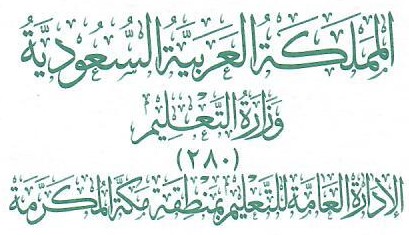 مدرســــــة........................................ الثانوية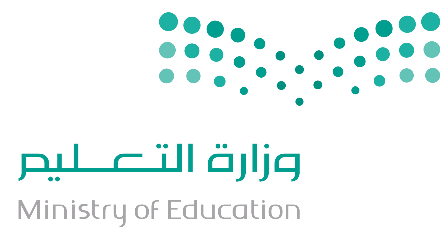 اسم المعلم:اسم المعلم:اسم المعلم:اسم المعلم:اسم المعلم:المادة : لغة انجليزيةالمادة : لغة انجليزيةالمادة : لغة انجليزيةالمادة : لغة انجليزيةالمادة : لغة انجليزيةالمادة : لغة انجليزيةالمادة : لغة انجليزيةالمادة : لغة انجليزيةالفصل الدراسي :  الأول   الثاني   الثالثالفصل الدراسي :  الأول   الثاني   الثالثالفصل الدراسي :  الأول   الثاني   الثالثالفصل الدراسي :  الأول   الثاني   الثالثالفصل الدراسي :  الأول   الثاني   الثالثالفصل الدراسي :  الأول   الثاني   الثالثالفصل الدراسي :  الأول   الثاني   الثالثالفصل الدراسي :  الأول   الثاني   الثالثالفصل الدراسي :  الأول   الثاني   الثالثالفصل الدراسي :  الأول   الثاني   الثالثالفصل الدراسي :  الأول   الثاني   الثالثالفصل الدراسي :  الأول   الثاني   الثالثالعام الدراسي:  1443هـالعام الدراسي:  1443هـالعام الدراسي:  1443هـالعام الدراسي:  1443هـالعام الدراسي:  1443هـالعام الدراسي:  1443هـالعام الدراسي:  1443هـماسم الطالب ثلاثياالمهام الادائية  (20)المهام الادائية  (20)المهام الادائية  (20)المهام الادائية  (20)المهام الادائية  (20)المهام الادائية  (20)المهام الادائية  (20)المهام الادائية  (20)المهام الادائية  (20)المهام الادائية  (20)المشاركة والتفاعل (20)المشاركة والتفاعل (20)المشاركة والتفاعل (20)المشاركة والتفاعل (20)المشاركة والتفاعل (20)المشاركة والتفاعل (20)المشاركة والتفاعل (20)المشاركة والتفاعل (20)المشاركة والتفاعل (20)المشاركة والتفاعل (20)المشاركة والتفاعل (20)المشاركة والتفاعل (20)المشاركة والتفاعل (20)المشاركة والتفاعل (20)اختبارات قصيرة (20)اختبارات قصيرة (20)اختبارات قصيرة (20)اختبارات قصيرة (20)اختبارات قصيرة (20)اختبارات قصيرة (20)ماسم الطالب ثلاثياواجبات (10)   واجبات (10)   واجبات (10)   واجبات (10)   واجبات (10)   واجبات (10)   واجبات (10)   واجبات (10)   مشروعات بحوث تقارير (10)مشروعات بحوث تقارير (10)نشاطات وتطبيقات صفية (10)نشاطات وتطبيقات صفية (10)نشاطات وتطبيقات صفية (10)نشاطات وتطبيقات صفية (10)نشاطات وتطبيقات صفية (10)نشاطات وتطبيقات صفية (10)محادثة واستماع (10)محادثة واستماع (10)محادثة واستماع (10)محادثة واستماع (10)محادثة واستماع (10)محادثة واستماع (10)محادثة واستماع (10)محادثة واستماع (10)شفهي (10) محادثة واستماعشفهي (10) محادثة واستماعشفهي (10) محادثة واستماعتحريري (10)تحريري (10)تحريري (10)1122334455667788991010